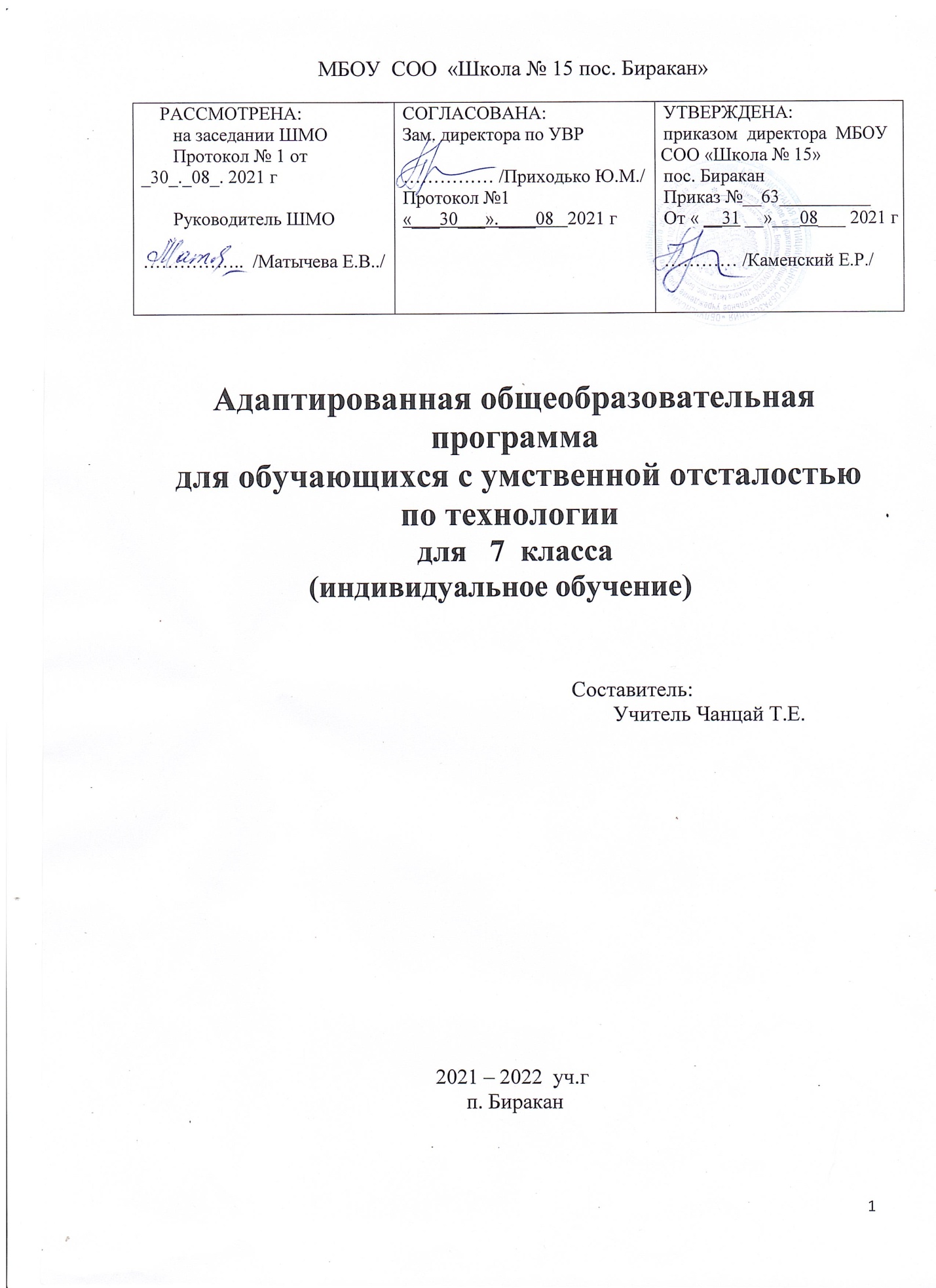 Пояснительная записка     Рабочая программа по профессионально-трудовому обучению (столярное дело) в специальных (коррекционных) классах VIII вида составлена на основе программы специальных (коррекционных) образовательных учреждений VIII вида, 7 класс, профессионально-трудовое обучение, под редакцией В.В. Воронковой, Москва, ГИЦ «ВЛАДОС», 2012 годСпециальная (коррекционная) программа по трудовому обучению в специальных (коррекционных) классах VIII   вида ориентирована на обучение и воспитание детей с ограниченными возможностями здоровья с пятого по девятый класс. Основная цель специального (коррекционного) образования - подготовка учащихся к самостоятельной жизни в современном обществе, при этом образовательные предметы решают в основном общеразвивающие и практические задачи. Так же подготовить школьников к поступлению в ПЛ соответствующего типа и профиля.Основная функция специальной (коррекционной) школы - коррекция личности ребёнка с ограниченными возможностями здоровья (умственной отсталостью) средствами образования.В VII классе осуществляется профессионально-трудовое обучение, целью которого является подготовка учащихся к самостоятельному труду по получаемой специальности в обычных условиях.Содержание образования направлено на формирование общей культуры личности обучающихся, их адаптации к жизни в обществе, формирование профессионально-трудовых умений и навыков для дальнейшей работы в трудовом коллективе; воспитание гражданственности, трудолюбия.Задачи трудового обучения в специальной (коррекционной) школе:коррекции недостатков умственного и физического развития;воспитанию связной речи;формированию общих трудовых навыков;осуществлению социально-трудовой адаптации учащихся;формированию навыков самоконтроля учебных действий, культуры речи и поведения, санитарно-гигиенических навыков и здорового образа жизни;обеспечению условий формирования личности школьника с ограниченными возможностями здоровья в комплексном взаимодействии психолога, соц. педагога, учителей, родителей.Программа определяет содержание предметов и коррекционных курсов, последовательность их прохождения по годам обучения.Основной особенностью учебного плана в коррекционной школе является наличие часов на профессионально-трудовое обучение:7 класс – 8 часов в неделю;Данная программа для специальной школы VIII вида предполагает формирование у учащихся необходимого объёма профессиональных знаний и общетрудовых умений. В нашей школе профессионально-трудовое обучение ведётся по направлению столярное дело.Цель программы – подготовить школьников к поступлению в учебные заведения средне-специального образования, соответствующего типа и профиля. В процессе обучения школьники знакомятся с разметкой деталей, пилением, строганием, сверлением древесины, скреплением деталей в изделия и украшением их. Приобретают навыки владения столярными инструментами и приспособлениями, узнают правила ухода за ними.Некоторые из инструментов и приспособлений изготавливают сами. Кроме того, ребята учатся работать на сверлильном и токарном станках, Знакомятся с ручным электрифицированным инструментом, учатся применять лаки, клеи, краски, красители. Составление и чтение чертежей, планирование последовательности выполнения трудовых операций, оценка результатов своей и чужой работы также входят в программу обучения. Большое внимание уделяется технике безопасности. Затронуто эстетическое воспитание (тема «Художественная отделка столярного изделия»). Всё это способствует физическому и интеллектуальному развитию школьников с ограниченными возможностями здоровья.1.Требования к уровню подготовки учащихся
       Учащиеся должны знать:материалы, применяемые в столярном производстве;основные породы, свойства и пороки древесины;сущность и назначение основных столярных операций;способы и приемы выполнения разметки, пиления, строгания, долбления и резания стамеской, сверления;назначение и применение шиповых соединений, способы и приемы их выполнения;виды соединений деревянных деталей по длине (сращивание), кромкам (сплачивание);угловые (концевые, серединные), ящичные соединения и их применение;способы и приемы выполнения разъемных и неразъемных столярных соединений;виды клеев, способы приготовления клеевых растворов и их применение;контрольно-измерительные инструменты, шаблоны, приспособления и правила их применения и использования;способы контроля точности выполняемых работ, предупреждение и исправление брака;устройство и правила обращения с ручными столярными инструментами;устройство и правила работы на токарном и сверлильном станках;устройство и правила эксплуатации ручных электроинструментов;способы экономного расходования материалов и электроэнергии;инструменты для художественной отделки изделия;цвет и текстуру разных древесных пород;элементы детали столярного изделия;трудовое законодательство;виды пиломатериалов;материалы, изделия для настилки полов и кровли;технологию изготовления оконного блока;приемы выявления и устранения дефектов столярных изделий;основные свойства изоляционных и смазочных материалов;технологию устройства перегородки и настилки дощатых полов;виды древесностружечных и древесноволокнистых плит;элементарные сведения по экономике и предпринимательской деятельности;правила безопасности труда, производственной санитарии, электро- и пожарной безопасности, внутреннего распорядка и организации рабочего места;специальную терминологию и пользоваться ею.
 Учащиеся должны уметь:выполнять столярные работы ручными инструментами;размечать и выполнять разъемные и неразъемные соединения, шиповые, угловые, концевые, серединные и ящичные вязки, соединения по длине, по кромкам, сплачивать и сращивать детали;собирать столярные изделия (с помощью клеев и специальных приспособлений);пользоваться контрольно-измерительными инструментами и приспособлениями;рационально раскраивать заготовки, экономно расходовать материалы и электроэнергию;бережно обращаться с оборудованием, инструментами и приспособлениями;подготавливать и рационально организовывать рабочее место;устранять дефекты и пороки древесины;изготовлять строгальный и разметочный инструменты;изготовлять простейшее столярно-мебельное изделие;выполнять черновое и чистовое точение;выполнять внутреннюю расточку на токарном станке;распознавать виды крепёжных изделий и мебельной фурнитуры;организовать рабочее место;изготовить модель мебели;изготавливать строительные инструменты и приспособления;изготавливать несложную мебель с облицовкой поверхности;устранять дефекты в столярно-мебельных изделиях;соблюдать требования безопасности труда, производственной санитарии, электро- и пожарной безопасности и охраны природы.Критерии и нормы оценки ЗУН учащихсяУчитель должен подходить к оценочному баллу индивидуально, учитывая при оценочном суждении следующие моменты:Качество изготовленного школьником объекта работы и правильность применявшихся им практических действий (анализ работы).Прилежание ученика во время работы.Степень умственной отсталости.Уровень патологии органов зрения, слуха и речи.Уровень физического развития ученика.За теоретическую часть:Оценка «5» ставится ученику, если теоретический материал усвоен в полном объёме, изложен без существенных ошибок с применением профессиональной терминологии.Оценка «4» ставится ученику, если в усвоении теоретического материала допущены незначительные пробелы, ошибки, материал изложен не точно, применялись дополнительные наводящие вопросы.Оценка «3» ставится ученику, если в усвоении теоретического материала имеются существенные пробелы, ответ не самостоятельный, применялись дополнительные наводящие вопросы.Оценка «2» ставится ученику, если в ответе допущены грубые ошибки, свидетельствующие о плохом усвоении теоретического материала даже при применении дополнительных наводящих вопросов.За практическую работу:Оценка «5» ставится ученику, если качество выполненной работы полностью соответствует технологическим требованиям и работа выполнена самостоятельно.Оценка «4» ставится ученику, если к качеству выполненной работы имеются замечания и качество частично не соответствует технологическим требованиям. Работа выполнена самостоятельно.Оценка «3» ставится ученику, если качество выполненной работы не соответствует технологическим требованиям. Работа выполнена с помощью учителя.Оценка «2» ставится ученику, если работа не выполнена.2. Содержание разделов и тем предмета7 класс (272 часов)Количество учебных недель – 34Количество часов в неделю – 8Тема 1. Вводное занятие (2 ч)Вводное занятие. Техника безопасности при работе в мастерской.Тема 2. Фугование по центру. (27 ч)Изделия. Подкладная доска для трудового обучения в младших класса.Теоретические сведения. Фугование: назначение, сравнение со строганием рубанком, приемы работы. Устройство фуганка и полуфуганка. Двойной нож: назначение, требования к заточке. Технические требования к точности выполнения деталей щитового изделия. Правила безопасной работы при фуговании.Умение. Работа фуганком, двойным ножом.Практические работы. Разборка и сборка полуфуганка. Подготовка полуфуганка к работе. Фугование кромок делянок. Проверка точности обработки. Склеивание щита в приспособлении. Строгание лицевой пласти щита. Заключительная проверка изделия.Тема 3. Хранение и сушка древесины. (9 ч)Теоретические сведения. Значение правильного хранения материала. Способы хранения древесины. Естественная и камерная сушка. Виды брака при сушке. Правила безопасности при укладывании материала в штабель и при его разборке.Тема 4. Геометрическая резьба по дереву (24 ч)Объекты работы. Доска для резки продуктов. Ранее выполнено изделие.Теоретические сведения. Резьба по дереву: назначение, древесина, инструменты (косяк, нож), виды, правила безопасной работы. Геометрический орнамент: виды, последовательность действий при вырезании треугольников.Практические работы. Выбор и разметка рисунка. Нанесение рисунка на поверхность изделия. Крепление заготовки (изделия). Вырезание узора. Отделка изделий морилкой, анилиновыми красителями, лакированием. Изготовление и украшение разделочной доски.Тема 5. Угловое концевое соединение на шип с полупотемком несквозной УК - 1 (39 ч)Изделия. Табурет. Подставка для цветов.Теоретические сведения. Понятие шероховатость обработанной поверхности детали. Неровность поверхности: виды, причины, устранение. Шерхебель: назначение, устройство, особенности заточки ножа, правила безопасной работы. Последовательность строгания шерхебелем и рубанком. Зависимость чистоты пропила от величины и развода зуба пильного полотна. Ширина пропила.Соединения УК-1: применение, конструктивные особенности. Анализ чертежа соединения. Чертеж детали в прямоугольных проекциях: главный вид, вид сверху, вид слева.Умение. Работа шерхебелем. Выполнение соединения УК-1. Анализ чертежа.Практические работы. Изготовление образца соединения УК-1 из материал отходов.Практические работы. Обработка чистовой заготовки. Разметка соединения УК-1. Разметка гнезда. Контроль долбления гнезда. Опиливание шипа. Сборка изделия без клея. Сборка на клею. Зажим соединений в приспособлении для склеивания.Тема 6. Непрозрачная отделка столярного изделия (8 ч)Объекты работы Изделие, выполненное ранее.Теоретические сведения. Назначение непрозрачной отделки. Отделка клеевой, масляной и эмалевой красками. Основные свойства этих красок.Ознакомление с производственными способами нанесения красок. Время выдержки окрашенной поверхности. Промывка и хранение кистей. Шпатлевание углублений, трещин, торцов. Сушка и зачистка шлифовальной шкуркой. Отделка олифой. Правила безопасной работы при окраске.Практические работы Шпатлевание. Работа с клеевой, масляной и эмалевой красками, олифой. Распознавание видов краски по внешним признакам.Тема 7. Токарные работы. (23 ч)Изделия. Городки. Детали игрушечного строительного материала. Шашки.Теоретические сведения. Токарный станок по дереву: устройство основных частей, название и назначение, правила безопасной работы. Токарные резцы для черновой обточки и чистого точения: устройство, применение, правила безопасного обращения. Кронциркуль (штангенциркуль): назначение, применение.Основные правила электробезопасности.Умение. Работа на токарном станке по дереву. Работа кронциркулем.Практические работы. Организация рабочего места. Предварительная обработка заготовки. Крепление заготовки в центрах и взаколотку. Установка и крепление подручника. Пробный пуск станка. Черновая и чистовая обработка цилиндра. Шлифование шкурой в прихвате. Отрезание изделия резцом.Тема 8. Обработка деталей из древесины твёрдых пород (20 ч)Изделия. Ручки для молотка, стамески, долота.Теоретические сведения. Лиственные твердые породы дерева: береза, дуб, бук, рябина, вяз, клен, ясень. Технические характеристики каждой породы: твердость, прочность, обрабатываемость режущим инструментом. Сталь (качество). Резец столярного инструмента: угол заточки. Требования к материалу для ручки инструмента. Приемы насадки ручек стамесок, долот, молотков.Практические работы. Подбор материала. Черновая разметка и выпиливание заготовок с учетом направления волокон древесины. Обработка и отделка изделий. Насадка ручек.Тема 9. Угловое концевое соединение на ус со вставным плоским шипом сквозным УК-2 (34 ч)Изделие. Рамка для портрета.Теоретические сведения. Применение бруска с профильной поверхностью. Инструменты для строгания профильной поверхности. Механическая обработка профильной поверхности.Устройство и назначение зензубеля, фальцгобеля. Приемы разметки соединения деталей с профильными поверхностями. Правила безопасной работы зензубелем и фальцгобелем.Умение. Работа зензубелем, фальцгобелем. Выполнение соединения УК-2.Практические работы. Изготовление соединения УК-2 из материалоотходов.Практические работы. Разборка и сборка фальцгобеля, зензубеля. Разметка и строгание фальца фальцгобелем. Подчистка фальца зензубелем.Тема 10. Круглые лесоматериалы (10 ч)Теоретические сведения. Бревна, кряжи, чураки. Хранение круглых лесоматериалов. Стойкость пород древесины к поражению насекомыми, грибами, гнилями, а также к растрескиванию. Защита древесины от гниения с помощью химикатов. Вредное воздействие средств для пропитки древесины на организм человека. Способы распиловки бревен.Тема 11. Практическое повторение (15 ч)Практические работы Запиливание заготовок на ус. Изготовление шипа. Строгание фальцгобелем.Тема 12. Угловые ящичные соединения УЯ-1 и УЯ-2 (30 ч)Изделия. Ящик для стола, картотека: Аптечка.Теоретические сведения. Угловое ящичное соединение: виды (соединение на шип прямой открытый УЯ 1, соединение па шин «ласточкин хвост» открытый УЯ-2, конструкция, сходство и различие видов, применение. Шпунтубель: устройство, применение, наладка. Малка и транспортир, устройство, применение.Умение. Работа шпунтубелем. Выполнение углового ящичного соединения.Практические работы. Измерение углов транспортиром. Установка па малке заданного угла по транспортиру. Изготовление углового ящичного соединения из материалоотходов.Практические работы. Строгание и торцевание заготовок по заданным размерам. Разметка шипов и проушин рейсмусом и угольником. Установка малки по транспортиру. Разметка по малке или шаблону. Запиливание и долбление проушин, выполнение шипов. Вырубка паза по толщине фанеры шпунтубелем. Сборка «насухо» и склеивание ящичных соединений.Тема 13. Свойства древесины (9 ч)Теоретические сведения. Древесина: внешний вид, запах, микроструктура, влажность, усушка и разбухание, плотность, электро и теплопроводность.Основные механические свойства (прочность на сжатие с торца и пласта, растяжение, изгиб и сдвиг), технологические свойства (твердость, способность удерживать металлические крепления, износостойкость, сопротивление раскалыванию).Практические работы. Определение влажности древесины весовым методом. Изучение основных механических и технологических свойств древесины.Тема 14. Выполнение криволинейного отверстия и выемки. Обработка криволинейной кромки. (19 ч)Теоретические сведения. Выпуклая и вогнутая поверхности. Сопряжения поверхностей разной формы. Сквозное и несквозное отверстия. Заточка спирального сверла.Практические работы. Разметка деталей криволинейной формы с помощью циркуля. Разметка деталей криволинейной формы по шаблону. Высверливание по контуру.3.Учебно-тематический план7 классКоличество часовВводное занятие2Фугование по центру27Хранение и сушка древесины9Геометрическая резьба по дереву24Угловое концевое соединение на шип с полупотемком несквозной УК -139Непрозрачная отделка столярного изделия11Токарные работы23Обработка деталей из древесины твёрдых пород20Угловое концевое соединение на ус со вставным плоским шипом сквозным УК-234Круглые лесоматериалы10Практическое повторение15Угловые ящичные соединения УЯ–1 и УЯ-230Свойства древесины9Выполнение криволинейного отверстия и выемки. Обработка криволинейной кромки.19Итого2724.Календарно-тематическое планирование 7 классТема урокаТребования к уровню подготовки обучающихсяДатаПримечаниеПланФактВводное занятие (2 ч)1Вводное занятиеЗнать инструменты и материалы; правила безопасного поведения в мастерской01.092Техника безопасности при работе в мастерской01.09Фугование по центру (27 ч)3,4Фугование. Назначение, сравнение со строганием.Знать инструменты для фугования, их устройство. Уметь выполнять разборку и сборку полуфуганка02.0905.095,6Устройство фуганка и полуфуганка06.0906.097,8Заточка ножа фуганка07.099,10Разборка и сборка полуфуганкаЗнать правила безопасной работы при фуговании. Уметь подготавливать полуфуганок к работе08.0908.0911,12Подготовка фуганка к работе09.0912.0913,14Подбор делянок для щитового соединенияУметь выполнять заготовку делянок с учетом расположения волокон древесины13.0913.0915,16Фугование кромок делянокУметь выполнять строгание полуфуганком (на отходах материалов)14.0914.0917,18Деревянные и железные полуфуганкиЗнать инструменты для фугования, их устройство. Уметь выполнять разборку и сборку полуфуганка15.0915.0919,20Фуганки и полуфуганки с двумя ножами16.0919.0921,22Комбинированные полуфуганки20.0920.0923,24,25,26Склеивание щита из фугованных досок.Знать виды клея для склеивания деревянных деталей; правила безопасной работы с клеем.Уметь выполнять склеивание делянок в щит21.0921.0922.0922.0927,28,29Строгание лицевой пласти щита.Знать правила разметки и безопасной работы при строгании.Уметь выполнять строгание лицевой пласти щита23.0926.0927.09Хранение и сушка древесины (9 ч)30,31Способы хранения древесины.Понимать значение правильного хранения древесины. Знать способы хранения древесины.Уметь окорить древесину27.0928.0932,33Проверка деталей на прочность.28.0929.0934Естественная и искусственная сушка древесины.Знать: виды сушки древесины; правила безопасности при укладывании материала в штабель и при его разборке.Уметь: определять вид брака древесины; складывать древесину в штабель29.0935,36Укладка пиломатериала.30.0903.1037,38Хранение заготовок и пиломатериала.Знать: способы хранения древесины; виды брака древесины04.1004.10Геометрическая резьба по дереву (24 ч)39,40Техника безопасности при выполнении работ.Знать правила безопасности при выполнении работ по резьбеЗнать назначение резьбы; виды древесины, пригодной для резьбы; инструменты.Уметь определять виды резьбы по образцамЗнать виды геометрического орнамента; последовательность действий при вырезании; правила безопасной работы ножом и резакамиЗнать способы нанесения рисунка на поверхность детали.Уметь выполнять разметку геометрического орнамента05.1005.1041,42Геометрический орнамент.06.1006.1043Выбор изделия.07.1044,45Изготовление шаблона изделия.10.1011.1046,47Выпиливание, фрезерование, шлифовка заготовки.11.1012.1048,49Выбор и разметка рисунка.12.1013.1050,51Нанесение рисунка на поверхность заготовки.13.1014.1052,53Выбор инструмента, заточка, правка.17.1018.1054,55,56,57,58Вырезание узора.18.1019.1019.1020.1020.1059,60Отделка изделия морилкой, лакирование.21.1024.1061Самоанализ выполненных работ.25.1062Техника безопасности при работе в мастерской.25.10Угловое концевое соединение на шип с полупотемком несквозной УК -1 (39 ч)63,64Неровность поверхности.Знать суть понятия шероховатость обработанной поверхности; причины, виды неровностей поверхности и способы их устранения26.1026.1065,66Шерхебель. Назначение и устройство.Знать: устройство и назначение шерхебеля; правила безопасной работы шерхебелем.Уметь готовить шерхебель к работе27.1027.1067,68Сборка, разборка шерхебеля.28.1007.1169,70Особенности заточки ножа шерхебеля.08.1108.1171,72Последовательность строгания шерхебелем и рубанком.Знать правила безопасной работы при строгании. Уметь выполнять строгание шерхебелем (на отходах материалов)09.1109.1173,74Соединение УК – 1 назначение, применение.Знать назначение и конструктивные особенности соединения УК-1.Уметь анализировать чертеж соединения; выполнять технический рисунок; определять вид соединения по образцам10.1110.1175,76Составление чертежа соединения.11.1114.1177,78Чертеж детали в прямоугольных проекциях.15.1115.1179,80,81,82Изготовление изделия с применением соединения УК – 1Знать последовательность изготовления соединения УК-1; правила безопасной работы с инструментами.Уметь выполнять образец соединения УК-116.1116.1117.1117.1183Выбор заготовок.Знать: детали изделия; материалы для изделия. Уметь: анализировать чертежи изделия; выполнять технический рисунок18.1184,85Строгание, опиливание заготовок по заданным размерам.21.1122.1186,87Разметка заготовок.22.1123.1188,89Выборка гнезд (пазов).Знать технологию долбления глухого гнезда. Уметь выполнять долбление глухого гнезда23.1124.1190,91Изготовление шипов.Знать правила безопасной работы при пилении. Уметь выполнять шип с полупотемком24.1125.1192,93Подгонка деталей.Уметь: выполнять подгонку шипа к гнезду, сборку изделия28.1129.1194,95Предварительная сборка.29.1130.1196,97Проверка правильности сборки. Сборка на клей.Уметь собирать изделие на клею30.1101.1298Проверка на прочность и готовность к эксплуатации.Знать способы отделки изделий.Уметь выполнять отделку; оценивать качество готового изделия01.1299,100Морение, лакирование, покраска.02.1205.12101Самоанализ выполненных работ.06.12Непрозрачная отделка столярного изделия (11 ч)102Назначение непрозрачной отделки.Знать виды красок, их свойства.Уметь распознавать виды краски по внешнему видуЗнать способы нанесения краски.Уметь промывать и хранить кистиЗнать правила подготовки поверхности к окрашиванию. Уметь подготавливать поверхность подставки для цветов к окраскеЗнать технологию окрашивания; правила безопасной работы.Уметь выполнять окраску изделия06.12103,104Шпатлевание углублений, трещин, торцов.07.1207.12105Сушка и зачистка поверхности.08.12106,107Отделка олифой.08.1209.12108,109Отделка масляной и эмалевой красками.12.1213.12110Способы нанесения краски на поверхность.13.12111Время выдержки окрашенной поверхности.14.12112Промывка кистей, хранение краски.14.12Токарные работы (23 ч)113Техника безопасности при работе на станке.Знать назначение и устройство токарного станка по дереву; правила безопасной работы на токарном станке; правила электробезопасности15.12114,115Устройство токарного станка.15.1216.12116,117Управление токарным станком.19.1220.12118Подготовка токарного станка к работе.20.12119,120Токарные резцы чистого точения.Знать устройство и применение токарных резцов. Уметь различать резцы для черновой обточки и чистового точения21.1221.12121,122Штангенциркуль. Назначение. Применение.Знать назначение и применение штангенциркуля. Уметь выполнять контроль размеров деталей штангенциркулем22.1222.12123,124Выбор изделия. Чертеж изделия.23.1226.12125Подбор заготовки, разметка.Уметь организовывать рабочее место; закреплять заготовки; выполнять черновую и чистовую обработку цилиндра, шлифование и отрезание изделия27.12126,127Установка заготовки на станке.27.1211.01128,129Черновая и чистовая обработка цилиндра.11.0112.01130,131,132,133Точение изделия.12.0113.0116.0117.01134,135Шлифование шкуркой.Уметь выполнять отделку изделия шлифованием17.0118.01Обработка деталей из древесины твёрдых пород (20 ч)136,137Лиственные твердые породы.Знать твердые породы древесины, их технические характеристики.Уметь распознавать твердые породы древесины по внешнему виду18.0119.01138,139Технические характеристики лиственных пород.19.0120.01140,141Стали. Виды сталей для обработки твердых пород.Знать особенности обработки деталей из древесины твердых пород.Уметь выбирать инструмент для обработки деталей из твердых пород древесины23.0124.01142,143Режущая часть инструмента.24.0125.01144,145,146Угол заточки столярных инструментов.25.0126.0126.01147Выбор материала.27.01148,149,150Разметка и выпиливание заготовок.Знать правила безопасной работы при строгании. Уметь выстрогать заготовку по размерам, указанным на чертеже30.0131.0131.01151,152,153Строгание, шлифование и отделка.01.0201.0202.02154,155Насадка ручек на инструмент.Уметь выполнять насадку молотка на ручку, проверять качество насадки02.0203.02Угловое концевое соединение на ус со вставным плоским шипом сквозным УК-2 (34 ч)156Применение бруска с профильной поверхностью.Знать: детали рамки; материалы для ее изготовления; способы соединения деталей06.02157,158Виды стругов для строгания профильной поверхности.Знать инструменты для строгания профильной поверхности.Уметь выполнять строгание профильной поверхности (на отходах материалов)07.0207.02159,160,161Механическая обработка профильной поверхности.08.0208.0209.02162,163Устройство и назначение зензубеля, фальцгобеля.Знать: устройство и назначение зензубеля и фальцгобеля; правила безопасной работы ими09.0210.02164,165Разборка и сборка стругов.13.0214.02166,167Заточка и правка ножей стругов.14.0215.02168Правила безопасной работы со стругами.15.02169,170Чертеж изделия. Рамка для портрета.Знать правила безопасной работы при пилении и склеивании деталей.Уметь выполнять заготовку деталей рамки; сборку и склеивание изделияЗнать способы отделки изделия.Уметь: выполнять отделку изделия; оценивать качество готового изделия16.0216.02171Подбор материала.17.02172,173,174,175Разметка, пиление.20.0221.0221.0222.02176,177,178Строгание фальцгобелем, зензубелем.22.0224.0227.02179,180Выбор паза.28.0228.02181,182,183Изготовление плоских шипов.01.0301.0302.03184Предварительная сборка изделия.02.03185,186Сборка изделия на клей, сушка.03.0306.03187,188Отделка изделия морилкой, лаком.07.0307.03189Самоанализ выполненной работы.09.03Круглые лесоматериалы (10 ч)190Брёвна, кряжи, чураки.Знать: разновидности круглых лесоматериалов; способы их хранения09.03191Хранение круглых лесоматериалов.10.03192,193Стойкость пород древесины к порокам древесины.13.0314.03194,195,196Способы защиты древесины от гниения.Знать способы защиты древесины от гниения и поражения насекомыми, грибами и гнилью14.0315.0315.03197Вредное воздействие средств для пропитки древесины на организм человека.16.03198,199Способы распиловки брёвенЗнать способы распиловки бревен; полученные в результате распиловки пиломатериалы16.0317.03Практическое повторение (15 ч)200Лиственные твёрдые породы дерева: дуб, бук, берёза вяз, клён.Уметь изготавливать изделие20.03201Технические свойства древесины: твёрдость, прочность.21.03202,203Изготовление ручки для молотка.21.0322.03204Приёмы насадки ручек.22.03205Насадка молотка на ручку23.03206Инструменты для строгания профильной поверхности.23.03207Разметка и строгание фальца фальцгобелем24.03208Подготовка к самостоятельной работе03.04209Самостоятельная работа04.04210Работа над ошибками. Строгание заготовок для УК-204.04211,212Запиливание заготовок на ус05.0405.04213,214Изготовление плоского шипа.06.0406.04Угловые ящичные соединения УЯ–1 и УЯ-2 (30 ч)215Угловые ящичные соединения: виды, применения.Знать отличительные особенности каждого из угловых ящичных соединений.Уметь выполнять технические рисунки угловых ящичных соединений УЯ-1 и УЯ-207.04216,217Торцевание заготовок по заданным размерам.10.0411.04218Измерение углов транспортиром11.04219,220Строгание заготовок по заданным размерам.12.0412.04221Установка на малке заданного угла по транспортиру.Знать устройство и применение малки и транспортира.Уметь выполнять измерение углов транспортиром; устанавливать заданный угол на малке13.04222,223Соединение на шип прямой открытый УЯ-1 конструкция.13.0414.04224Разметка шипов и проушин рейсмусом и угольником.17.04225,226,227,228Запиливание и долбление проушин18.0418.0419.0419.04229Шпунтубель: устройство, применение, наладкаЗнать устройство и назначение шпунтубеля. Уметь выполнять наладку шпунтубеля; работать шпунтубелем20.04230,231Вырубка паза по толщине фанеры шпунтубелем.20.0421.04232,233Сборка «насухо» и склеивание соединения УЯ-1Знать последовательность изготовления углового ящичного соединения УЯ-1; правила безопасной работы при пилении и долблении.Уметь изготавливать угловое соединение УЯ-1 (из отходов материалов)24.0425.04234,235Соединение на шип «ласточкин хвост» открытый УЯ-2Знать последовательность изготовления углового ящичного соединения; правила безопасной работы при пилении и долблении.Уметь изготавливать угловое ящичное соединение УЯ-2 (из отходов материалов)25.0426.04236Малка и транспортир: устройство, применение.26.04237Установка малки по транспортиру.27.04238,239Строгание и торцевание заготовок для УЯ-2 по размерам.27.0428.04240Разметка по малке или шаблону.02.05241,242Запиливание и долбление проушин, выполнение шипов.02.0503.05243,244Сборка «насухо» и склеивание соединений УЯ-2 «ласточкин хвост».03.0504.05Свойства древесины (9 ч)245Древесина: внешний вид, запах, влажность.Знать физические свойства древесины04.05246Усушка и разбухание древесины.05.05247Плотность, электропроводность и теплопроводность древесины.08.05248Определение влажности древесины весовым способомУметь определять влажность древесины весовым методом10.05249,250Основные механические свойства древесиныЗнать основные механические свойства древесины10.0511.05251,252Технологические свойства древесиныЗнать технологические свойства древесины11.0512.05253Изучение механических и технологических свойств древесины.Знать технологические свойства древесины. Уметь изучать свойства древесины15.05Выполнение криволинейного отверстия и выемки. Обработка криволинейной кромки (19 ч)254Выпуклая и вогнутая поверхности.Знать особенности криволинейного пиления и разметки; инструменты для работы.Уметь выполнять разметку криволинейной кромки и пиление по этой кромке16.05255Подбор материала для изделия.16.05256,257Сопряжения поверхностей разной формы.17.0517.05258Разметка деталей с помощью циркуля и по шаблону.18.05259Гнездо, паз, проушина.18.05260Сквозное и несквозное отверстия.19.05261Сверло: виды устройство.Знать типы сверл и зенкеров.Уметь выполнять заточку спирального сверла; определять вид сверла22.05262,263Разметка центров отверстий для высверливания по контуру.Знать правила разметки центров отверстий для высверливания по контуру.Уметь выполнять разметку центров отверстий23.0523.05264,265,266Высверливание по контуру.24.0524.0525.05267Зенкеры простой и комбинированный.Знать типы сверл и зенкеров.Уметь выполнять заточку спирального сверла; определять вид сверла25.05268,269Обработка гнёзд стамеской и напильником.Знать правила безопасной работы при сверлении, при работе стамеской и напильником.Уметь выполнять отверстия разной формы и вида26.0529.05270Подготовка к самостоятельной работе.Уметь изготавливать изделие30.05271Самостоятельная работа30.05272Контрольная работа.30.055. Учебно-методический комплект:1.Программы специальной (коррекционной) образовательной школы VIII вида: 5-9 кл.: В 2 сб./Под ред. В.В. Воронковой. -М.: Гуманит, изд. центр ВЛАДОС, 20122 .В.Д.Симоненко. Технология: учебник для 7 кл. общеобразовательных учреждений: вариант для мальчиков / В. Д. Симоненко, А. Т. Тищенко, П. С. Самородский; под ред. В. Д. Симоненко. - М.: Просвещение, 2012.6.Оценочные материалыИтоговая контрольная работа по технологии (технический труд).7 классЧасть А базовый уровень.1. В образовательной области «Технология» изучаются:а) технологии производства товаров народного потребления;б) технологии производства промышленного оборудования;в) технологии преобразования материалов, энергии, информации;г) технологии народных промыслов.2. Способность материала сопротивляться разрушению под действием внешних нагрузок?а) твердость;б) прочность;в) плотность;г) упругость.3. Паз на торце деревянного бруска:а) гнездо;б) нагель;в) шип;г) проушина.4. Что не входит в поисковый этап творческого проекта?а) выбор темы проекта;б) сбор информации по теме проекта;в) изготовление изделия;г) выбора лучшей идеи и ее исследование.5. Что входит в ременную передачу?а) ремень и звездочки;б) ремень и рейки;в) ремень и колеса;г) ремень и шкивы.6. Какая термическая обработка резко снижает твердость стали?а) отжиг;б) отпуск;в) закалка.7. Какая линия называется базовой?а) линия, проведенная под углом 900 к кромке;б) линия, от которой начинаются все измерения; в) линия изгиба на заготовке;г) любая линия на заготовке.8. Профиль проката зависит от:а) диаметра валков;б) температуры слитков;в) формы валков;г) конструкции фильеры.9. По химическому составу стали подразделяются на:а) углеродистые и жаропрочные; б) углеродистые и конструкционныев) углеродистые и легированныег) углеродистые и неуглеродистые10.Токарные станки предназначены для обработки тел:а) кручения; б) вращения;в) биения;г) качения.Часть Б повышенный уровень.11. Чему равно верхнее предельное отклонение, если допуск на размер детали равен 0,5 мм, а нижнее предельное отклонение равно 0,2 мм._________________________________________________________________________12. Цилиндрический стержень с резьбой на обоих концах: ________________________________________13. Определите количество зубьев ведущего зубчатого колеса, если передаточное отношение равно 2, а количество зубьев ведомого зубчатого колеса – 20. Запишите решение и ответ.14. Вертикальное перемещение шпиндельной бабки осуществляется с помощью механической передачи:а) фрикционной;б) зубчатой;в) винтовой;г) реечной.При нарезании наружной резьбы используется специальный инструмент - ________________, который закрепляется в __________________________Ключ к ответамОтветы: часть А 1 – в 2 – б; 3 – г; 4 – в; 5 – г; 6 – а; 7 – б; 8 – в; 9 - в; 10 – бЧасть Б 11 – (- 0,3 мм); 12 – шпилька; 13 – 10; 14 - г; 15 – плашка, плашкодержатель.Оценка знаний: Проценты:0 - 49% БУ – «2»50 - 80% БУ – «3»65 – 84% БУ + 50 – 84% ПУ – «4»85 – 100% БУ + 85 – 100% ПУ – «5»